Nowa identyfikacja wizualna Digital KingdomNowe logo, nowa strona, nowe wizytówki jednym słowem nowa identyfikacja. Z przymrużeniem oka o zmianach opowiada Joanna Gerlee - Head of creative agencjiWierzymy, że nic nie dzieje się przez przypadek dlatego też nic w naszym projekcie nie zostawiliśmy przypadkowi. Oto krótka eksplikacja - żeby wszystko było jasne: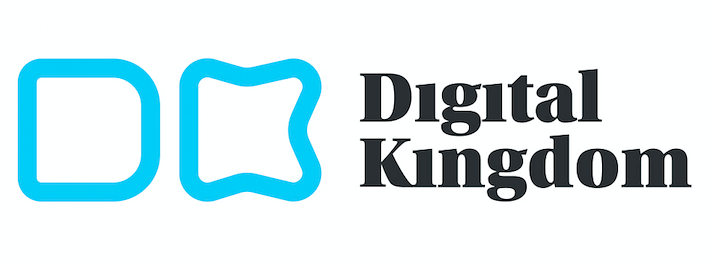 - firma poważna - wielkie litery na początku obu słów- jednocześnie przyjazna - po wielkich literach następują swojskie - małe- mierząca wyżej - oczywiście "do gwiazd" - niebieski kolor logotypu nawiązujący do koloru nieba- o nienagannym i uprzejmy client service - obłości w literach D oraz K - jasna wiadomość = drastyczne załamania linii są nam obce.- Firma, która ma swój początek ale będzie wieczna, a jej historia nigdy nie zostanie zamknięta - brak kropek na i.No i najważniejsze:- po prostu Dobra i Konkretna - ze słowem "dobry" kojarzy się literka "D", a ze słowem "konkretny" literka "K"Wszystkie zmiany zupełnie na poważnie można zobaczyć na stronie http://digitalkingdom.pl 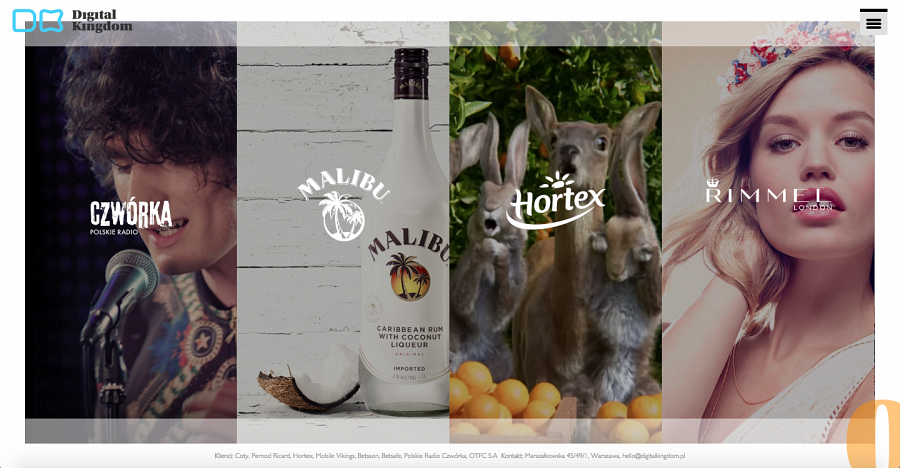 Digital Kingdom to agencja komunikacji marketingowej, której sercem jest internet. Specjalizujemy się w kompleksowych strategiach digital wykorzystujących nieintruzywne formy dotarcia do grupy docelowej. Wierzymy, że w erze adblocka tylko długofalowa i angażująca strategia content marketingowa może skutecznie oddziaływać na grupę docelową. Do Klientów agencji należą: Coty, Pernod Ricard, Polskie Radio, Hortex, Mobile Vikings, Betsafe, Betsson